Załącznik Nr 9.1 do SIWZOPIS PRZEDMIOTU ZAMÓWIENIA – CZĘŚĆ IPRZEDMIOTY DREWNIANE , MEBLEw postępowaniu o udzielenie zamówienia publicznego o wartości szacunkowej nie przekraczającej kwoty określonej w przepisach wydanych na podstawie art. 11 ust.8 ustawy Prawo zamówień publicznych, realizowanym w trybie przetargu nieograniczonego na zadanie pn. Konserwacja eksponatów ze zbiorów Muzeum -  Znak sprawy : DzAI 281/02/20Załącznik Nr 9.2 do SIWZOPIS PRZEDMIOTU ZAMÓWIENIA – CZĘŚĆ IIPRZEDMIOTY Z PAPIERUw postępowaniu o udzielenie zamówienia publicznego o wartości szacunkowej nie przekraczającej kwoty określonej w przepisach wydanych na podstawie art. 11 ust.8 ustawy Prawo zamówień publicznych, realizowanym w trybie przetargu nieograniczonego na zadanie pn. Konserwacja eksponatów ze zbiorów Muzeum -  Znak sprawy : DzAI 281/02/20Załącznik Nr 9.3 do SIWZOPIS PRZEDMIOTU ZAMÓWIENIA – CZĘŚĆ IIIINSTRUMENTY MUZYCZNEw postępowaniu o udzielenie zamówienia publicznego o wartości szacunkowej nie przekraczającej kwoty określonej w przepisach wydanych na podstawie art. 11 ust.8 ustawy Prawo zamówień publicznych, realizowanym w trybie przetargu nieograniczonego na zadanie pn. Konserwacja eksponatów ze zbiorów Muzeum -  Znak sprawy : DzAI 281/02/20Załącznik Nr 9.4 do SIWZOPIS PRZEDMIOTU ZAMÓWIENIA – CZĘŚĆ IVZEGARYw postępowaniu o udzielenie zamówienia publicznego o wartości szacunkowej nie przekraczającej kwoty określonej w przepisach wydanych na podstawie art. 11 ust.8 ustawy Prawo zamówień publicznych, realizowanym w trybie przetargu nieograniczonego na zadanie pn. Konserwacja eksponatów ze zbiorów Muzeum -  Znak sprawy : DzAI 281/02/20Załącznik Nr 9.5 do SIWZOPIS PRZEDMIOTU ZAMÓWIENIA – CZĘŚĆ VPRZEDMIOTY ZE SKÓRYw postępowaniu o udzielenie zamówienia publicznego o wartości szacunkowej nie przekraczającej kwoty określonej w przepisach wydanych na podstawie art. 11 ust.8 ustawy Prawo zamówień publicznych, realizowanym w trybie przetargu nieograniczonego na zadanie pn. Konserwacja eksponatów ze zbiorów Muzeum -  Znak sprawy : DzAI 281/02/20Załącznik Nr 9.6 do SIWZOPIS PRZEDMIOTU ZAMÓWIENIA – CZĘŚĆ VIPRZEDMIOTY Z TKANINw postępowaniu o udzielenie zamówienia publicznego o wartości szacunkowej nie przekraczającej kwoty określonej w przepisach wydanych na podstawie art. 11 ust.8 ustawy Prawo zamówień publicznych, realizowanym w trybie przetargu nieograniczonego na zadanie pn. Konserwacja eksponatów ze zbiorów Muzeum -  Znak sprawy : DzAI 281/02/20L.p.Nazwa eksponatuNr inwentarzowyStan zachowaniaZakres pracZdjęcie1.MotowidłoMB/E/21Rozchwiane połączenia, pęknięcia, ubytki, otwory wylotowe po kołatkach, wgniecenia mechaniczne, warstwa wykończeniowa poprzecierana. Wymiary: 51 cm x 33 cm-dokumentacja fotograficzna-demontaż obiektu-dezynfekcja i dezynsekcja-sklejenie pęknięć i rozchwianych połączeń-uzupełnienie braków -oczyszczenie -uzupełnienie ubytków-przeszlifowanie całości papierem ściernym o zmniejszającej się gradacji-woskowanie-wykonanie końcowej dokumentacji fotograficznej i opisowej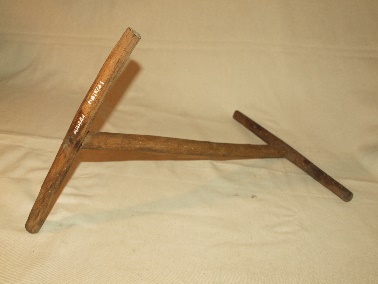 2.KołowrotekMB/E/22Rozchwiane połączenia, pęknięcia, ubytki, otwory wylotowe po kołatkach, wgniecenia mechaniczne, warstwa wykończeniowa poprzecierana. Wymiary:59 cm x 26,2 cm x 13,3 cm-dokumentacja fotograficzna-demontaż obiektu-dezynfekcja i dezynsekcja-sklejenie pęknięć i rozchwianych połączeń-uzupełnienie braków -zdjęcie starej warstwy wykończeniowej-uzupełnienie drobnych ubytków szpachlą akrylową elastyczną-przeszlifowanie całości papierem ściernym o zmniejszającej się gradacji-woskowanie-wykonanie końcowej dokumentacji fotograficznej i opisowej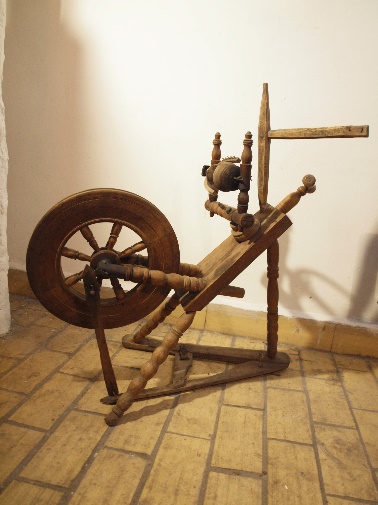 3.Nosidła do wody-siundyMB/E/25Rozchwiane połączenia, pęknięcia, ubytki, otwory wylotowe po kołatkach, wgniecenia mechaniczne, warstwa wykończeniowa poprzecierana, widoczne ślady korozji. Wymiary:104 cm x 13 cm x 4,5 cm-dokumentacja fotograficzna-demontaż obiektu-dezynfekcja i dezynsekcja-sklejenie pęknięć i rozchwianych połączeń-uzupełnienie braków -zdjęcie starej warstwy wykończeniowej-usunięcie produktów korozji-uzupełnienie drobnych ubytków szpachlą akrylową elastyczną-przeszlifowanie całości papierem ściernym o zmniejszającej się gradacji-woskowanie-wykonanie końcowej dokumentacji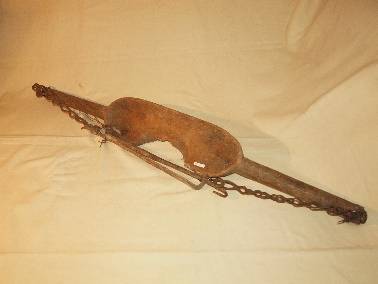 4.CierlicaMB/E/37Rozchwiane połączenia, pęknięcia, ubytki, otwory wylotowe po kołatkach, wgniecenia mechaniczne, warstwa wykończeniowa poprzecierana. Wymiary: 146 cm x 10 cm-dokumentacja fotograficzna-demontaż obiektu-dezynfekcja i dezynsekcja-sklejenie pęknięć i rozchwianych połączeń-uzupełnienie braków -zdjęcie starej warstwy wykończeniowej-uzupełnienie drobnych ubytków szpachlą akrylową elastyczną-przeszlifowanie całości papierem ściernym o zmniejszającej się gradacji-woskowanie-wykonanie końcowej dokumentacji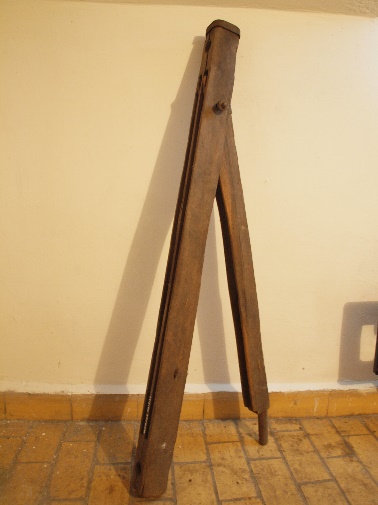 5.Koń na biegunachMBN/E/160Rozchwiane połączenia, pęknięcia, ubytki, otwory wylotowe po kołatkach, wgniecenia mechaniczne, warstwa wykończeniowa poprzecierana.Wymiary:84,5 cm x 86,5 cm-dokumentacja fotograficzna-demontaż obiektu-dezynfekcja i dezynsekcja-sklejenie pęknięć i rozchwianych połączeń-uzupełnienie braków -oczyszczenie starej warstwy wykończeniowej-uzupełnienie drobnych ubytków szpachlą akrylową elastyczną-przeszlifowanie całości papierem ściernym o zmniejszającej się gradacji-woskowanie-wykonanie końcowej dokumentacji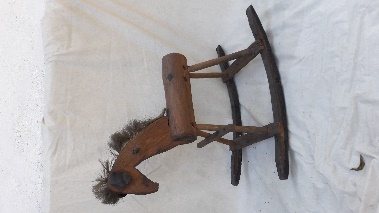 6.KołyskaMB/E/163Rozchwiane połączenia, pęknięcia, ubytki, otwory wylotowe po kołatkach, wgniecenia mechaniczne, warstwa wykończeniowa poprzecierana.Wymiary:65 cm x 81 cm-dokumentacja fotograficzna-dezynfekcja i dezynsekcja-sklejenie pęknięć i rozchwianych połączeń-uzupełnienie braków -zdjęcie starej warstwy wykończeniowej-uzupełnienie drobnych ubytków szpachlą akrylową elastyczną-przeszlifowanie całości papierem ściernym o zmniejszającej się gradacji-woskowanie-wykonanie końcowej dokumentacji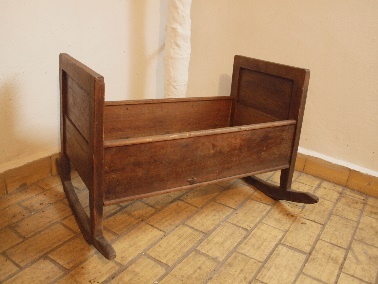 7.Skrzynia wiannaMB/E/165Rozchwiane połączenia, pęknięcia, ubytki, otwory wylotowe po kołatkach, wgniecenia mechaniczne, warstwa wykończeniowa poprzecierana.Wymiary:70 cm x 130 cm-dokumentacja fotograficzna-demontaż obiektu-dezynfekcja i dezynsekcja-sklejenie pęknięć i rozchwianych połączeń-uzupełnienie braków -oczyszczenie starej warstwy wykończeniowej-uzupełnienie drobnych ubytków szpachlą akrylową elastycznąelementów- retusz polichromii-rekonstrukcja polichromii wieka- naprawa zamka -wykonanie końcowej dokumentacji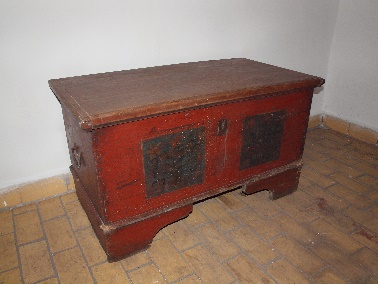 8.Szafa secesyjnaMB/DP/1Rozchwiane połączenia, pęknięcia, ubytki okleiny, otwory wylotowe po kołatkach, wgniecenia mechaniczne, warstwa wykończeniowa brudna i  poprzecieranaWymiary:205 x 163 x 65 cm-dokumentacja fotograficzna-demontaż obiektu-dezynfekcja i dezynsekcja-sklejenie pęknięć i rozchwianych połączeń-uzupełnienie braków drewna i okleiny-zdjęcie starej warstwy wykończeniowej-uzupełnienie drobnych ubytków szpachlą akrylową elastyczną-przeszlifowanie całości papierem ściernym o zmniejszającej się gradacji-olejowanie powierzchni-politurowanie-naprawa zamków i dopasowanie kluczy-montaż obiektu-wykonanie końcowej dokumentacji fotograficznej i opisowej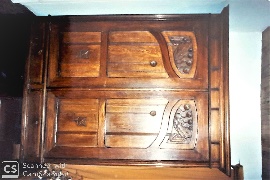 9.Kredens dębowy eklektycznyMB/DP/18Rozchwiane połączenia, pęknięcia, ubytki okleiny, otwory wylotowe po kołatkach, wgniecenia mechaniczne, warstwa wykończeniowa brudna i  poprzecierana, zamki  niesprawne, brak kluczy.Wymiary:212 cm x 140 cm x 56 cm-dokumentacja fotograficzna-demontaż obiektu-dezynfekcja i dezynsekcja-sklejenie pęknięć i rozchwianych połączeń-uzupełnienie braków okleiny-zdjęcie starej warstwy wykończeniowej-uzupełnienie drobnych ubytków szpachlą akrylową elastyczną-przeszlifowanie całości papierem ściernym o zmniejszającej się gradacji-olejowanie powierzchni-politurowanie-naprawa zamków i dopasowanie kluczy-montaż obiektu-wykonanie końcowej dokumentacji fotograficznej i opisowej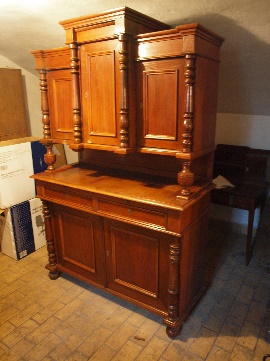 10.Biblioteczka dębowaMB/DP/19Rozchwiane połączenia, pęknięcia, ubytki drewna, otwory wylotowe po kołatkach, wgniecenia mechaniczne, warstwa wykończeniowa brudna i poprzecierana, zamek niesprawny, brak klucza.Wymiary:143 cm x 68 cm x 38 cm-dokumentacja fotograficzna-demontaż obiektu-dezynfekcja i dezynsekcja-sklejenie pęknięć i rozchwianych połączeń-uzupełnienie ubytków drewna-zdjęcie starej warstwy wykończeniowej-uzupełnienie drobnych ubytków szpachlą akrylową elastyczną-przeszlifowanie całości papierem ściernym o zmniejszającej się gradacji-olejowanie powierzchni-politurowanie-naprawa zamka,  dopasowanie szyldu i klucza-montaż obiektu-wykonanie końcowej dokumentacji fotograficznej i opisowej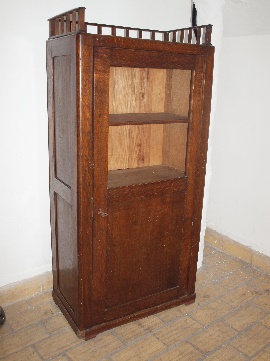 11.LustroMB/DP/26Rozchwiane połączenia, pęknięcia, ubytki drewna i okleiny, otwory wylotowe po kołatkach, wgniecenia mechaniczne, warstwa wykończeniowa brudna i poprzecierana, tafla pękniętaWymiary:92 cm x 64,5 cmx 4,5 cm-dokumentacja fotograficzna-demontaż obiektu-dezynfekcja i dezynsekcja-sklejenie pęknięć i rozchwianych połączeń-uzupełnienie braków drewna i okleiny-zdjęcie starej warstwy wykończeniowej-uzupełnienie drobnych ubytków szpachlą akrylową elastyczną-przeszlifowanie całości papierem ściernym o zmniejszającej się gradacji-olejowanie powierzchni-politurowanie-rekonstrukcja tafli lustra z fazą-montaż obiektu-wykonanie końcowej dokumentacji fotograficznej i opisowej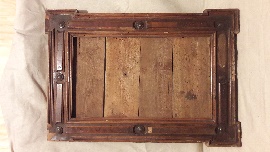 12.Stół pomocnikMB/DP/27Rozchwiane połączenia, pęknięcia, ubytki okleiny, otwory wylotowe po kołatkach, wgniecenia mechaniczne, warstwa wykończeniowa poprzecierana.Wymiary:108 cm x 86 cm x 54,5 cm-dokumentacja fotograficzna-demontaż obiektu-dezynfekcja i dezynsekcja-sklejenie pęknięć i rozchwianych połączeń-uzupełnienie braków okleiny-zdjęcie starej warstwy wykończeniowej-uzupełnienie drobnych ubytków szpachlą akrylową elastyczną-przeszlifowanie całości papierem ściernym o zmniejszającej się gradacji-olejowanie powierzchni-politurowanie-czyszczenie szyldów-montaż obiektu-wykonanie końcowej dokumentacji fotograficznej i opisowej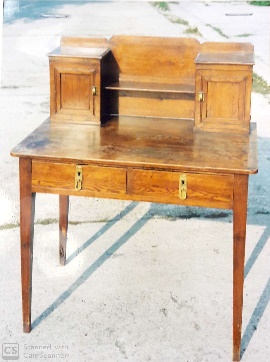 13.Kredens kuchenny dębowyMB/DP/31Rozchwiane połączenia, pęknięcia, ubytki okleiny, otwory wylotowe po kołatkach, wgniecenia mechaniczne, warstwa wykończeniowa poprzecierana, brak  6 kluczyWymiary:198 cm x 132,5 cm 49,5 cm-dokumentacja fotograficzna-demontaż obiektu-dezynfekcja i dezynsekcja-sklejenie pęknięć i rozchwianych połączeń-uzupełnienie braków okleiny-zdjęcie starej warstwy wykończeniowej-uzupełnienie drobnych ubytków szpachlą akrylową elastyczną-przeszlifowanie całości papierem ściernym o zmniejszającej się gradacji-olejowanie powierzchni-politurowanie-naprawa zamków i dopasowanie 6 kluczy-montaż obiektu-wykonanie końcowej dokumentacji fotograficznej i opisowej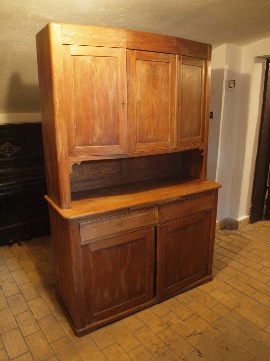 14.Kwietniki  kolumnowe 2szt.MB/DP/114Rozchwiane połączenia, pęknięcia, ubytki okleiny, otwory wylotowe po kołatkach, wgniecenia mechaniczne, warstwa wykończeniowa poprzecieranaWymiary:121 cm x 30 cm x 48 cm-dokumentacja fotograficzna-demontaż obiektów-dezynfekcja i dezynsekcja-sklejenie pęknięć i rozchwianych połączeń-uzupełnienie braków okleiny-zdjęcie starej warstwy wykończeniowej-uzupełnienie drobnych ubytków szpachlą akrylową elastyczną-przeszlifowanie całości papierem ściernym o zmniejszającej się gradacji-olejowanie powierzchni-politurowanie-montaż obiektów-wykonanie końcowej dokumentacji fotograficznej i opisowej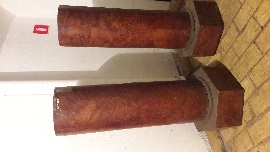 15.Stół dębowyMB/DP/116Rozchwiane połączenia, pęknięcia, ubytki okleiny, otwory wylotowe po kołatkach, wgniecenia mechaniczne, warstwa wykończeniowa poprzecierana.Wymiary:80,5 cm x 144 cm 104 cm-dokumentacja fotograficzna-demontaż obiektu-dezynfekcja i dezynsekcja-sklejenie pęknięć i rozchwianych połączeń-uzupełnienie braków  drewna-zdjęcie starej warstwy wykończeniowej-uzupełnienie drobnych ubytków szpachlą akrylową elastyczną-przeszlifowanie całości papierem ściernym o zmniejszającej się gradacji-olejowanie powierzchni-politurowanie-montaż obiektu-wykonanie końcowej dokumentacji fotograficznej i opisowej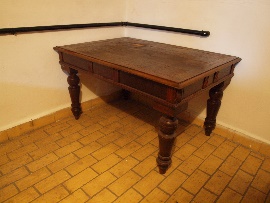 16.Krzesła okrągłe5szt.MB/DP/117Rozchwiane połączenia, pęknięcia, ubytki drewna, otwory wylotowe po kołatkach, wgniecenia mechaniczne, warstwa wykończeniowa poprzecierana.Wymiary:88 cm x 45 cm x 40 cm-dokumentacja fotograficzna-demontaż obiektów-dezynfekcja i dezynsekcja-sklejenie pęknięć i rozchwianych połączeń-uzupełnienie braków okleiny-zdjęcie starej warstwy wykończeniowej-uzupełnienie drobnych ubytków szpachlą akrylową elastyczną-przeszlifowanie całości papierem ściernym o zmniejszającej się gradacji-olejowanie powierzchni-politurowanie-montaż obiektów-wykonanie końcowej dokumentacji fotograficznej i opisowej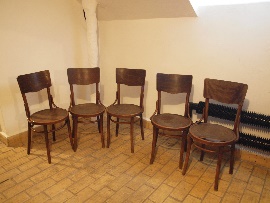 17.Kwietnik dębowyMB/DP/149Rozchwiane połączenia, pęknięcia, ubytki drewna, otwory wylotowe po kołatkach, wgniecenia mechaniczne, warstwa wykończeniowa i poprzecierana.Wymiary:102,5 cm x 31,5 cm-dokumentacja fotograficzna-dezynfekcja i dezynsekcja-sklejenie pęknięć i rozchwianych połączeń-uzupełnienie braków okleiny-zdjęcie starej warstwy wykończeniowej-uzupełnienie drobnych ubytków szpachlą akrylową elastyczną-przeszlifowanie całości papierem ściernym o zmniejszającej się gradacji-olejowanie powierzchni-politurowanie-wykonanie końcowej dokumentacji fotograficznej i opisowej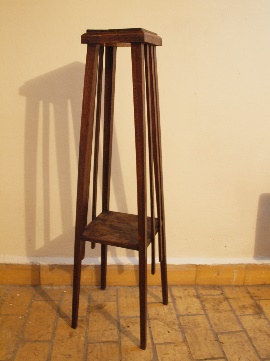 89.EtażerkaMB/DP/162Rozchwiane połączenia, pęknięcia, ubytki okleiny, otwory wylotowe po kołatkach, wgniecenia mechaniczne, warstwa wykończeniowa poprzecierana.Wymiary:137 cm x 70 cm x 36 cm-dokumentacja fotograficzna-demontaż obiektu-dezynfekcja i dezynsekcja-sklejenie pęknięć i rozchwianych połączeń-uzupełnienie braków okleiny-zdjęcie starej warstwy wykończeniowej-uzupełnienie drobnych ubytków szpachlą akrylową elastyczną-przeszlifowanie całości papierem ściernym o zmniejszającej się gradacji-olejowanie powierzchni-politurowanie-montaż obiektu-wykonanie końcowej dokumentacji fotograficznej i opisowej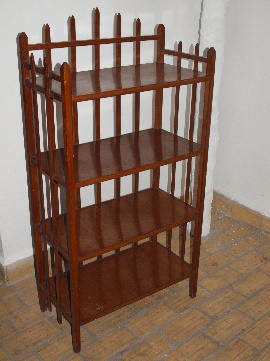 19.Szafka nocnaMB/DP/167Rozchwiane połączenia, pęknięcia, ubytki okleiny, otwory wylotowe po kołatkach, wgniecenia mechaniczne, warstwa wykończeniowa i poprzecierana.Wymiary:71 cm x 41 cm x 32,5 cm-dokumentacja fotograficzna-demontaż obiektu-dezynfekcja i dezynsekcja-sklejenie pęknięć i rozchwianych połączeń-uzupełnienie braków okleiny-zdjęcie starej warstwy wykończeniowej-uzupełnienie drobnych ubytków szpachlą akrylową elastyczną-przeszlifowanie całości papierem ściernym o zmniejszającej się gradacji-olejowanie powierzchni-politurowanie-montaż obiektu-wykonanie końcowej dokumentacji fotograficznej i opisowej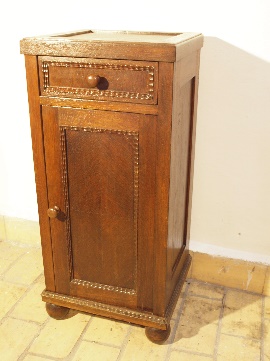 20.Komplet mebli siedzeniowych: kanapa, fotele(szt.2), krzesła(szt.6)MB/DP/393Rozchwiane połączenia, pęknięcia, ubytki drewna, brak szczytów,  otwory wylotowe po kołatkach, wgniecenia mechaniczne, warstwa wykończeniowa poprzecierana. Różne wymiary.-dokumentacja fotograficzna-dezynfekcja i dezynsekcja-sklejenie pęknięć i rozchwianych połączeń-uzupełnienie braków drewna-wykonanie rekonstrukcji szczytów- oczyszczenie  starej warstwy wykończeniowej-uzupełnienie drobnych ubytków szpachlą akrylową elastyczną-retusz polichromii-wykonanie końcowej dokumentacji fotograficznej i opisowej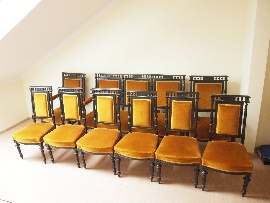 21.Walizka akuszerkiMB/AH/44Przetarcia , wgniecenie, zabrudzenia powierzchni. Wymiary:22 cm x 38 cm x 18 cm-dokumentacja fotograficzna-demontaż obiektu-dezynfekcja i dezynsekcja-sklejenie pęknięć i rozchwianych połączeń-uzupełnienie braków -oczyszczenie i zabezpieczenie elementów wyposażenia walizki-wykonanie końcowej dokumentacji fotograficznej i opisowej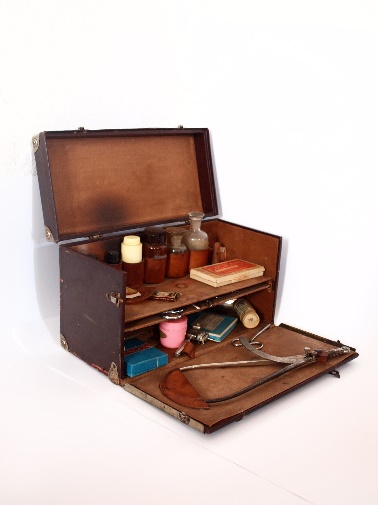 22.Komplet mebli salonikowych, czarnych: 1 kanapa, 2 fotele, 3 krzesła, 1 stółMB/AH/60Rozchwiane połączenia, pęknięcia, ubytki drewna, wgniecenia mechaniczne, warstwa wykończeniowa poprzecierana, tapicerka zabrudzona.Wymiary:kanapa:115x180x62 cm, fotele:103x63x58 cm, krzesła:92x50x45 cm, stół: 70x110x68 cm-dokumentacja fotograficzna-dezynfekcja i dezynsekcja-sklejenie pęknięć i rozchwianych połączeń-oczyszczenie  starej warstwy wykończeniowej-uzupełnienie ubytków drewna -uzupełnienie drobnych ubytków szpachlą akrylową elastyczną-przeszlifowanie całości papierem ściernym o zmniejszającej się gradacji-wykończenie drewna farbą czarną, satynową-oczyszczenie  tapicerki-wykonanie końcowej dokumentacji fotograficznej i opisowej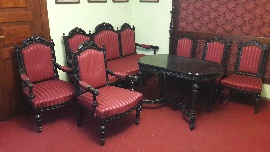 23.Parawan czeczotkowy, siedmioczęściowyMB/AH/71Rozchwiane połączenia, ubytki drewna, wgniecenia mechaniczne, warstwa wykończeniowa poprzecierana.Wymiar modułu: 190x56x3 cm-dokumentacja fotograficzna-demontaż obiektów-dezynfekcja i dezynsekcja-sklejenie pęknięć i rozchwianych połączeń-uzupełnienie ubytków okleiny-uzupełnienie drobnych ubytków szpachlą akrylową elastyczną-przeszlifowanie całości papierem ściernym o zmniejszającej się gradacji-wykończenie politurą szelakową-wykonanie końcowej dokumentacji fotograficznej i opisowej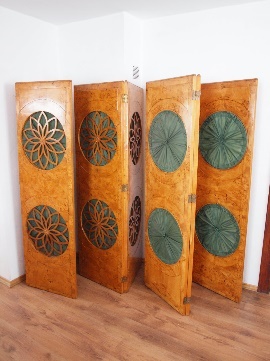 24.Toaletka z blatem marmurowym i lustremMB/AH/80Zniszczona warstwa wykończeniowa, tafla lustra do wymiany.Wymiary:212 cmx106 cmx64 cm-wymiana lustra ,-zdjęcie zniszczonej warstwy wykończeniowej,-uzupełnienie drobnych ubytków szpachlą akrylową elastyczną-przeszlifowanie całości papierem ściernym o zmniejszającej się gradacji-olejowanie powierzchni-bejcowanie-politurowanie-wykonanie końcowej dokumentacji fotograficznej i opisowej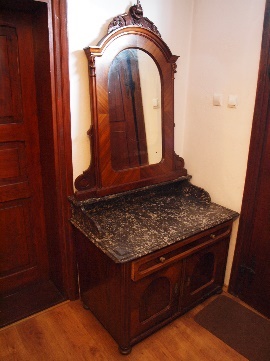 25.Toaletka z blatem marmurowym białymMB/AH/89Rozchwiane połączenia, pęknięcia, ubytki okleiny, wgniecenia mechaniczne, warstwa wykończeniowa brudna i poprzecierana, okucia niekompletne, brak denka w szufladzie.Wymiary:94 cmx 56 cm x 80 cm-dokumentacja fotograficzna-demontaż obiektu-dezynfekcja i dezynsekcja-sklejenie pęknięć i rozchwianych połączeń-rekonstrukcja dna szuflady-uzupełnienie braków okleiny-zdjęcie starej warstwy wykończeniowej-uzupełnienie drobnych ubytków szpachlą akrylową elastyczną-przeszlifowanie całości papierem ściernym o zmniejszającej się gradacji-olejowanie powierzchni-politurowanie-montaż obiektu-rekonstrukcja brakujących części okuć-dopasowanie dwóch kluczy-wykonanie końcowej dokumentacji fotograficznej i opisowej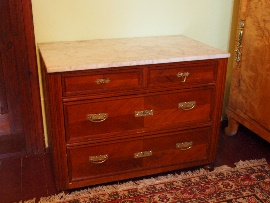 26.Kanapa eklektycznaMB/AH/94Rozchwiane połączenia, pęknięcia, ubytki okleiny, wgniecenia mechaniczne, tapicerka oraz warstwa wykończeniowa brudna i poprzecierana.Wymiary:121 cm x 145 cm x 63 cm-dokumentacja fotograficzna-demontaż obiektu-dezynfekcja i dezynsekcja-sklejenie pęknięć i rozchwianych połączeń-uzupełnienie braków okleiny-zdjęcie starej warstwy wykończeniowej-uzupełnienie drobnych ubytków szpachlą akrylową elastyczną-przeszlifowanie całości papierem ściernym o zmniejszającej się gradacji-olejowanie powierzchni-politurowanie-wykonanie nowej tapicerki-wykonanie końcowej dokumentacji fotograficznej i opisowej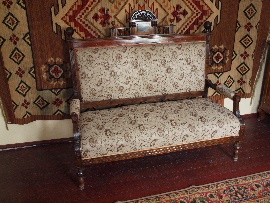 27.Biurko dębowe z galeryjkąMB/AH/129Rozchwiane połączenia, pęknięcia, ubytki okleiny, wgniecenia mechaniczne, warstwa wykończeniowa brudna i poprzecierana,brak kluczy szt.5.Wymiary:93 cm x 124 cm x 60 cm-dokumentacja fotograficzna-demontaż obiektu-dezynfekcja i dezynsekcja-sklejenie pęknięć i rozchwianych połączeń-uzupełnienie braków okleiny-zdjęcie starej warstwy wykończeniowej-uzupełnienie drobnych ubytków szpachlą akrylową elastyczną-przeszlifowanie całości papierem ściernym o zmniejszającej się gradacji-olejowanie powierzchni-politurowanie-montaż obiektu-dopasowanie  kluczy szt.5-wykonanie końcowej dokumentacji fotograficznej i opisowej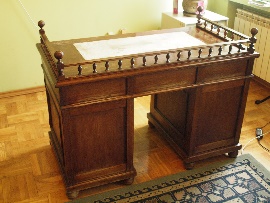 28.Stół okrągły i cztery krzesłaMB/AH/130Rozchwiane połączenia, pęknięcia, ubytki okleiny, wgniecenia mechaniczne, warstwa wykończeniowa brudna i poprzecierana.Wymiary:72 cm, Ø 110, 92x45 cm-dokumentacja fotograficzna-demontaż obiektów-dezynfekcja i dezynsekcja-sklejenie pęknięć i rozchwianych połączeń-uzupełnienie braków okleiny-zdjęcie starej warstwy wykończeniowej-uzupełnienie drobnych ubytków szpachlą akrylową elastyczną-przeszlifowanie całości papierem ściernym o zmniejszającej się gradacji-olejowanie powierzchni-politurowanie-montaż obiektów- zabezpieczenie siedzisk skórzanych-wykonanie końcowej dokumentacji fotograficznej i opisowej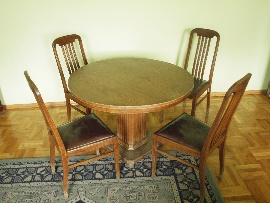 29.Kanapa Ludwik FilipMB/AH/133Rozchwiane połączenia, wgniecenia mechaniczne,    warstwa wykończeniowa poprzecierana, w kilku miejscach tapicerka uszkodzona- dokumentacja fotograficzna-częściowy demontaż tapicerki-sklejenie rozchwianych połączeń	-retusze politury-naprawienie uszkodzeń tapicerki-wykonanie końcowej dokumentacji fotograficznej i opisowej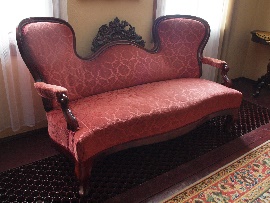 30.Bieliźniarka z lustremMB/AH/135Rozchwiane połączenia galeryjki,   przetarcia politury, lustro zostało zastąpione szybą, brak kluczy szt.2.Wymiary: 170 cm x 93 cm x 40 cm-dokumentacja fotograficzna-demontaż obiektu-dezynfekcja i dezynsekcja-sklejenie pęknięć i rozchwianych połączeń-uzupełnienie drobnych ubytków szpachlą akrylową elastyczną-przeszlifowanie całości papierem ściernym o zmniejszającej się gradacji-olejowanie powierzchni-politurowanie-montaż obiektu-wymiana szyby na lustro-dopasowanie dwóch kluczy-wykonanie końcowej dokumentacji fotograficznej i opisowej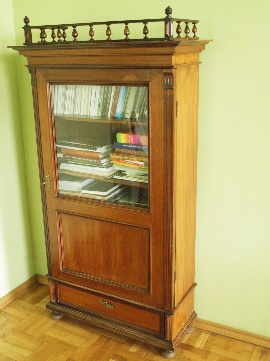 31.Stolik drewniany pod samowarMB/AH/160Ubytki drewna, wgniecenia mechaniczne, warstwa wykończeniowa z przebarwieniami, brudna i poprzecierana.Wymiar: 83  cm x 41 cm x 66 cm-dokumentacja fotograficzna-demontaż obiektu-dezynfekcja i dezynsekcja-uzupełnienie brakujących fragmentów-zdjęcie starej warstwy wykończeniowej-uzupełnienie drobnych ubytków szpachlą akrylową elastyczną-przeszlifowanie całości papierem ściernym o zmniejszającej się gradacji-olejowanie powierzchni-politurowanie-montaż obiektu-wykonanie końcowej dokumentacji fotograficznej i opisowej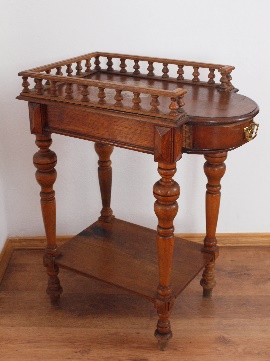 32.Piesek do zdejmowania butówMB/AH/165Rozchwiane połączenia, pęknięcia, otwory wylotowe po kołatkach, wgniecenia mechaniczne, warstwa wykończeniowa poprzecierana  Wymiary: 84 cm x 50 cm x 59 cm-dokumentacja fotograficzna,-demontaż obiektu-dezynfekcja i dezynsekcja-sklejenie pęknięć i rozchwianych połączeń-uzupełnienie braków  drewna-zdjęcie starej warstwy wykończeniowej-uzupełnienie drobnych ubytków szpachlą akrylową elastyczną-przeszlifowanie całości papierem ściernym o zmniejszającej się gradacji-olejowanie powierzchni-politurowanie-montaż obiektu-wykonanie końcowej dokumentacji fotograficznej i opisowej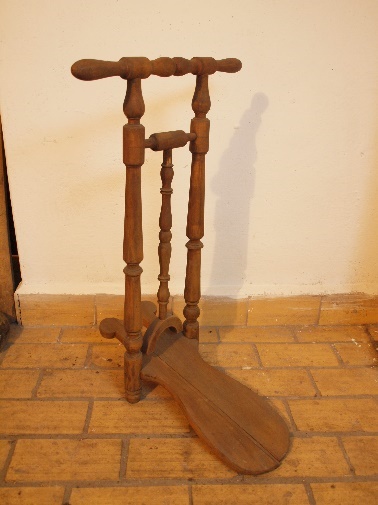 33.LodówkaMB/AH/180Rozchwiane połączenia, pęknięcia, wgniecenia mechaniczne, warstwa wykończeniowa poprzecierana, widoczna korozja. Wymiary: 90 cm x 67 cm x 56 cm-dokumentacja fotograficzna,-demontaż obiektu-dezynfekcja i dezynsekcja-sklejenie pęknięć i rozchwianych połączeń-uzupełnienie ubytków drewna-zdjęcie j warstwy wykończeniowej-uzupełnienie drobnych ubytków szpachlą akrylową elastyczną-przeszlifowanie całości papierem ściernym o zmniejszającej się gradacji-rekonstrukcja  warstwy wykończeniowej-montaż obiektu,-wykonanie końcowej dokumentacji fotograficznej i opisowej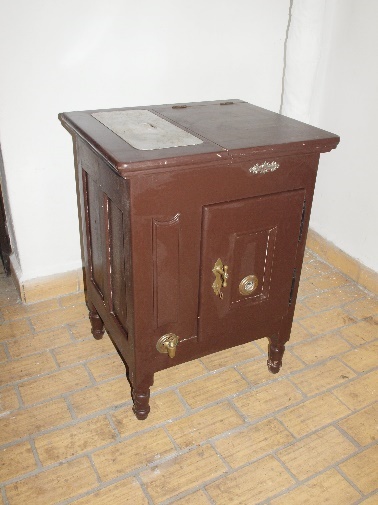 34.OtomanaMB/AH/201Rozchwiane połączenia, tapicerka zniszczona, zagrzybiała.Wymiary: 88 cm x 195 cm x 95 cm-dokumentacja fotograficzna-demontaż obiektu-dezynfekcja i dezynsekcja-sklejenie pęknięć i rozchwianych połączeń-zdjęcie starej warstwy wykończeniowej z elementów drewnianych-uzupełnienie drobnych ubytków szpachlą akrylową elastyczną-przeszlifowanie całości papierem ściernym o zmniejszającej się gradacji-olejowanie powierzchni-politurowanie-wykonanie nowej tapicerki-wykonanie końcowej dokumentacji fotograficznej i opisowej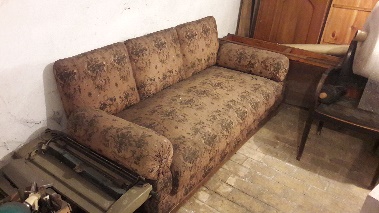 35.Stolik karciakMB/AH/205Rozchwiane połączenia, pęknięcia, ubytki okleiny, wgniecenia mechaniczne, warstwa wykończeniowa brudna i poprzecierana, brak sukna.Wymiary:82 cm x 88 cm x 43 cm-dokumentacja fotograficzna-demontaż obiektu-dezynfekcja i dezynsekcja-sklejenie pęknięć i rozchwianych połączeń-uzupełnienie braków okleiny-zdjęcie starej warstwy wykończeniowej-uzupełnienie drobnych ubytków szpachlą akrylową elastyczną-przeszlifowanie całości papierem ściernym o zmniejszającej się gradacji-olejowanie powierzchni-bejcowanie powierzchni-politurowanie-montaż obiektu-wyklejenie blatu zielonymsuknem-wykonanie końcowej dokumentacji fotograficznej i opisowej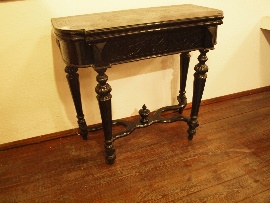 36.Komplet stołowy: kredens, stół, fotel, krzesła (szt.6)MB/AH/224-Ubytki drewna , wgniecenia mechaniczne, skóra oraz warstwa wykończeniowa brudna i poprzecierana, brak kluczy (4 szt.).Wymiary:154 cm x 130 cm x 58,5 cm, 80 cm x 74 cm x 109,5 cm, 108 cm x 58 cm x 58 cm, 106 cm x 50 x 50 cm-dokumentacja fotograficzna-demontaż obiektów-dezynfekcja i dezynsekcja-uzupełnienie braków drewna -zdjęcie starej warstwy wykończeniowej-uzupełnienie drobnych ubytków szpachlą akrylową elastyczną-przeszlifowanie całości papierem ściernym o zmniejszającej się gradacji-olejowanie powierzchni-bejcowanie powierzchni-politurowanie-konserwacja skóry-montaż obiektów-dopasowanie kluczy (szt.4)-wykonanie końcowej dokumentacji fotograficznej i opisowej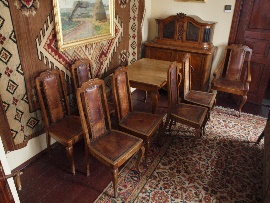 37.Kwietniki szt.2MB/AH/254Wgniecenia mechaniczne, warstwa wykończeniowa brudna i przebarwiona, widoczne otwory wylotowe po kołatkach. Wymiary: 104 cm x 33 cm x 32 cm-dokumentacja fotograficzna-dezynfekcja i dezynsekcja-zdjęcie starej warstwy wykończeniowej-uzupełnienie drobnych ubytków szpachlą akrylową elastyczną-przeszlifowanie całości papierem ściernym o zmniejszającej się gradacji-olejowanie powierzchni-bejcowanie powierzchni-politurowanie-wykonanie końcowej dokumentacji fotograficznej i opisowej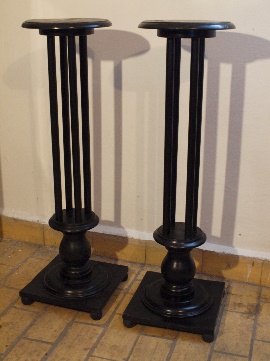 38.Szafa bibliotecznaMB/AH/393Rozchwiane połączenia, pęknięcia, ubytki okleiny, wgniecenia mechaniczne, warstwa wykończeniowa brudna i poprzecierana, brak klucza.Wymiary:170,5 cm x 132 cm x 42 cm-dokumentacja fotograficzna-demontaż obiektu-dezynfekcja i dezynsekcja-sklejenie pęknięć i rozchwianych połączeń-uzupełnienie braków okleiny-zdjęcie starej warstwy wykończeniowej-uzupełnienie drobnych ubytków szpachlą akrylową elastyczną-przeszlifowanie całości papierem ściernym o zmniejszającej się gradacji-olejowanie powierzchni-bejcowanie powierzchni-politurowanie-montaż obiektu-dopasowanie klucza-wykonanie końcowej dokumentacji fotograficznej i opisowej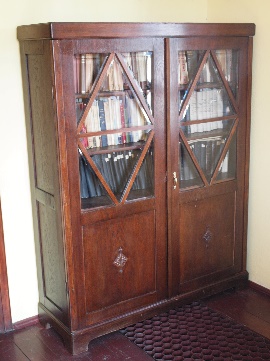 39.BiurkoMB/AH/394Rozchwiane połączenia, pęknięcia, ubytki okleiny, wgniecenia mechaniczne, warstwa wykończeniowa brudna i poprzecierana, brak kluczy( szt.3).Wymiary: 79 cm x 158 cm x 76 cm-dokumentacja fotograficzna-demontaż obiektu-dezynfekcja i dezynsekcja-sklejenie pęknięć i rozchwianych połączeń-uzupełnienie braków okleiny-zdjęcie starej warstwy wykończeniowej-uzupełnienie drobnych ubytków szpachlą akrylową elastyczną-przeszlifowanie całości papierem ściernym o zmniejszającej się gradacji-olejowanie powierzchni-bejcowanie powierzchni-politurowanie-montaż obiektu-dopasowanie  kluczy (szt.3)-wykonanie końcowej dokumentacji fotograficznej i opisowej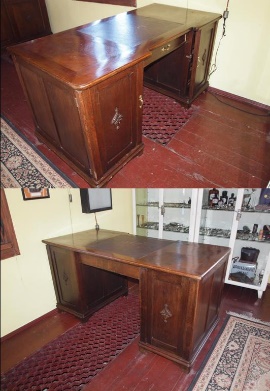 40.FotelMB/AH/395Rozchwiane połączenia, wgniecenia mechaniczne, warstwa wykończeniowa brudna i poprzecierana, tapicerka wtórna.Wymiary: 76 cm x 54 cm x 47 cm-dokumentacja fotograficzna-demontaż obiektu-dezynfekcja i dezynsekcja-sklejenie pęknięć i rozchwianych połączeń-zdjęcie starej warstwy wykończeniowej-uzupełnienie drobnych ubytków szpachlą akrylową elastyczną-przeszlifowanie całości papierem ściernym o zmniejszającej się gradacji-olejowanie powierzchni-bejcowanie powierzchni-politurowanie-montaż obiektu-wymiana tapicerki na skórzaną-wykonanie końcowej dokumentacji fotograficznej i opisowej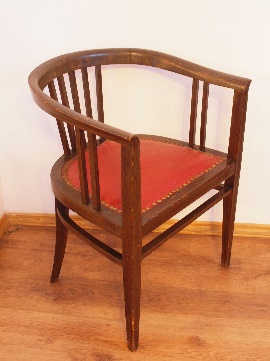 41.KrzesłoMB/AH/397Rozchwiane połączenia, wgniecenia mechaniczne,  skóra i warstwa wykończeniowa brudna i poprzecierana.Wymiary: 94 cm x 42 cm x 42 cm-dokumentacja fotograficzna-demontaż obiektu-dezynfekcja i dezynsekcja-sklejenie pęknięć i rozchwianych połączeń-uzupełnienie braków okleiny-zdjęcie starej warstwy wykończeniowej-uzupełnienie drobnych ubytków szpachlą akrylową elastyczną-przeszlifowanie całości papierem ściernym o zmniejszającej się gradacji-olejowanie powierzchni-bejcowanie powierzchni-politurowanie-montaż obiektu-konserwacja skóry-wykonanie końcowej dokumentacji fotograficznej i opisowej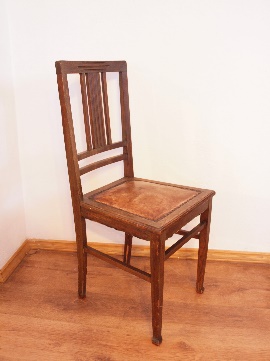 42.Szafa eklektycznaMB/AH/649 Wtórna warstwa wykończeniowa,  wgniecenia mechaniczne, brak korony.Wymiary: 190 cm x 119 cm x 50 cm-dokumentacja fotograficzna-demontaż obiektu-dezynfekcja i dezynsekcja-sklejenie pęknięć i rozchwianych połączeń-zdjęcie starej warstwy wykończeniowej-uzupełnienie drobnych ubytków szpachlą akrylową elastyczną-przeszlifowanie całości papierem ściernym o zmniejszającej się gradacji-rekonstrukcja korony-olejowanie -bejcowanie-politurowanie-montaż obiektu-wykonanie końcowej dokumentacji fotograficznej i opisowej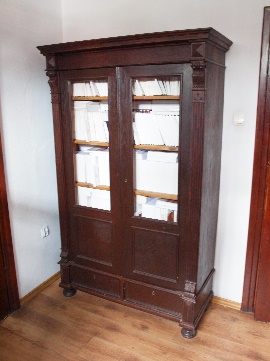 43.Gablotka lekarskaMB/AH/1403Rozchwiane połączenia, pęknięcia, wgniecenia mechaniczne, warstwa wykończeniowa brudna i poprzecierana-dokumentacja fotograficzna-demontaż obiektu-dezynfekcja i dezynsekcja-sklejenie pęknięć i rozchwianych połączeń-uzupełnienie braków okleiny-zdjęcie starej warstwy wykończeniowej-uzupełnienie drobnych ubytków szpachlą akrylową elastyczną-przeszlifowanie całości papierem ściernym o zmniejszającej się gradacji-wykończenie powierzchni białą farbą satynową -montaż obiektu-wykonanie końcowej dokumentacji fotograficznej i opisowej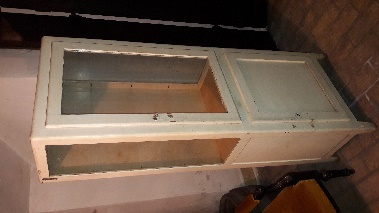 44.Fotel ginekologicznyMB/AH/1480Pęknięcia,  wgniecenia mechaniczne, warstwa wykończeniowa brudna i poprzecierana, brak elementów. Wymiary: 102 cm x 60 cm x 98 cm-dokumentacja fotograficzna-demontaż obiektu-dezynfekcja i dezynsekcja-zdjęcie starej warstwy wykończeniowej-uzupełnienie drobnych ubytków szpachlą akrylową elastyczną-przeszlifowanie całości papierem ściernym o zmniejszającej się gradacji-olejowanie powierzchni-bejcowanie powierzchni-politurowanie-montaż obiektu-uzupełnienie brakujących elementów -wykonanie końcowej dokumentacji fotograficznej i opisowej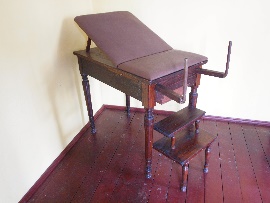 45.Fotel fryzjerski  szt.2MB/AH/1520 Pęknięcia,  wgniecenia mechaniczne, warstwa wykończeniowa brudna i poprzecierana, brak elementów. Wymiary: 91 cm x 57 cm x 60 cm-dokumentacja fotograficzna-demontaż obiektu-dezynfekcja i dezynsekcja-zdjęcie starej warstwy wykończeniowej-uzupełnienie drobnych ubytków szpachlą akrylową elastyczną-przeszlifowanie całości papierem ściernym o zmniejszającej się gradacji-olejowanie powierzchni-bejcowanie powierzchni-politurowanie-rekonstrukcja tapicerki-montaż obiektu-uzupełnienie brakujących elementów-wykonanie końcowej dokumentacji fotograficznej i opisowej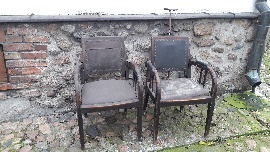 46Krzesła gięte, szt.5MB/AH/1522Pęknięcia,  wgniecenia mechaniczne, warstwa wykończeniowa brudna i poprzecierana. Wymiary: 87 cm x 40 cm x 40 cm-dokumentacja fotograficzna-demontaż obiektów-dezynfekcja i dezynsekcja-zdjęcie starej warstwy wykończeniowej-uzupełnienie drobnych ubytków szpachlą akrylową elastyczną-przeszlifowanie całości papierem ściernym o zmniejszającej się gradacji-olejowanie powierzchni-bejcowanie powierzchni-politurowanie-montaż obiektów-wykonanie końcowej dokumentacji fotograficznej i opisowej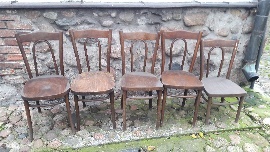 47.Kwietnik drewnianyMB/AH/1524Rozchwiane połączenia, pęknięcia, ubytki drewna, otwory wylotowe po kołatkach, wgniecenia mechaniczne, warstwa wykończeniowa poprzecierana. Wymiary: 95 cm x 29 cm x 28,5 cm-dokumentacja fotograficzna-dezynfekcja i dezynsekcja-sklejenie pęknięć i rozchwianych połączeń-uzupełnienie ubytków drewna-zdjęcie starej warstwy wykończeniowej-uzupełnienie drobnych ubytków szpachlą akrylową elastyczną-przeszlifowanie całości papierem ściernym o zmniejszającej się gradacji-olejowanie powierzchni-politurowanie-wykonanie końcowej dokumentacji fotograficznej i opisowej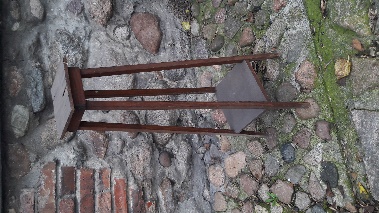 48.StolikMB/AH/1526 Pęknięcia,  wgniecenia mechaniczne, warstwa wykończeniowa brudna i poprzecierana. Wymiary: 72 cm x 60 cm x 47,5 cm-dokumentacja fotograficzna-dezynfekcja i dezynsekcja-zdjęcie starej warstwy wykończeniowej-uzupełnienie drobnych ubytków szpachlą akrylową elastyczną-przeszlifowanie całości papierem ściernym o zmniejszającej się gradacji-olejowanie powierzchni-bejcowanie powierzchni-politurowanie-montaż obiektu-wykonanie końcowej dokumentacji fotograficznej i opisowej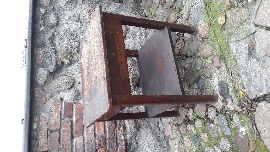 L.p.Nazwa eksponatuNr inwentarzowyStan zachowaniaZakres pracZdjęcie1.Dyplom ukończenia szkoły akuszerki położnejMB/AH/45Obiekt zabrudzony, papier zakwaszony.Wymiary:36x24 cm-dokumentacja fotograficzna-oczyszczenie powierzchni, -odkwaszenie papieru- wyprostowanie papieru- wykonanie retuszy-wykonanie końcowej dokumentacji fotograficznej i opisowej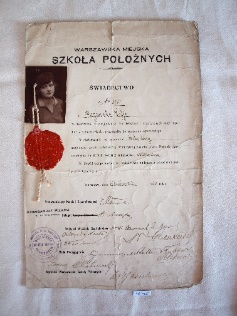 2.Oleodruk „ Św. Maria Magdalena”MB/AH/85 Powierzchnia obrazu zabrudzona, widoczne rozdarcia i ubytki,  rama rozklejona, ubytki okleiny.Wymiary: 50 cm x 62 cm-dokumentacja fotograficzna-demontaż-oczyszczenie lica i odwrocia-sklejenie ramy-oczyszczenie ramy- olejowanie - bejcowanie- politurowanie- oprawa obrazu w ramę-wykonanie końcowej dokumentacji fotograficznej  i opisowej 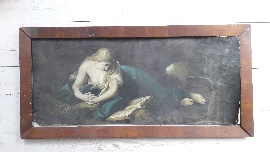 3.Oleodruk Jelenie w górachMB/AH/86Powierzchnia obrazu i ramy  zabrudzona.Autor: nieznany; oleodruk, papier; Niemcy, 1906  r.Wymiary: 50 cm x 62 cm-dokumentacja fotograficzna-demontaż-oczyszczenie  lica i odwrocia-konserwacja ramy- oprawa obrazu w ramę-wykonanie końcowej dokumentacji fotograficznej  i opisowej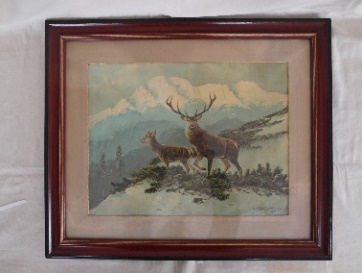 4.Oleodruk „ Zabawa dzieci w sadzie”MB/AH/90 Powierzchnia obrazu zabrudzona i pofalowana, rama rozklejona, ubytki ornamentu, zabrudzenia.Autor: H. Zabateri; oleodruk, papier;; pocz. XX w. Wymiary: 48 cm x 116 cm-dokumentacja fotograficzna-demontaż-oczyszczenie lica i odwrocia-sklejenie ramy- oprawa obrazu w ramę-wykonanie końcowej dokumentacji fotograficznej  i opisowej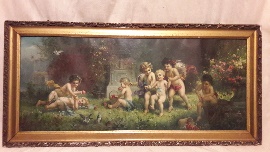 5.Album na fotografieMB/AH/154Obiekt zabrudzony, przetarcia , braki urządzenia zamknięcia , braki na ozdobnej aplikacji metalowej. Wymiary: 37 cm x 17 cm x 5 cm-dokumentacja fotograficzna-dezynfekcja i dezynsekcja-wykonanie retuszy przetarć,-uzupełnienie brakujących elementów metalowych -polerowanie elementów metalowych- wykonanie końcowej dokumentacji fotograficznej i opisowej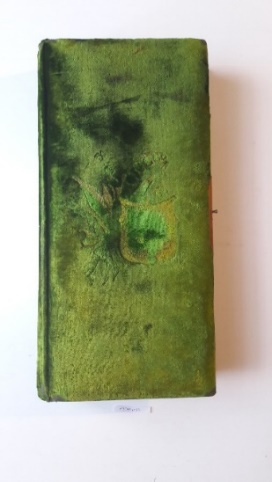 6.Album na fotografieMB/AH/204Obiekt zabrudzony, przetarcia rozdarcia skóry. Wymiary:  27 cm x 18 cm x 6 cm-dokumentacja fotograficzna-dezynfekcja i dezynsekcja-wykonanie retuszy przetarć, -polerowanie elementów metalowych- wykonanie końcowej dokumentacji fotograficznej i opisowej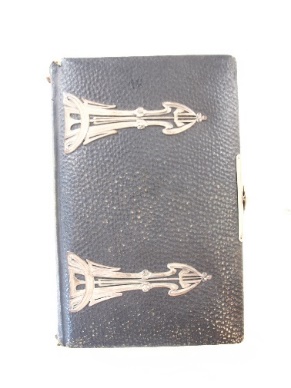 7.Obraz” Stary Młyn”MB/AH/212Powierzchnia obrazu zabrudzona, pofalowana, brak szyby. Autor: J. Trzcińska, papier, autolitografia, ok.1955 r.Wymiary: 52 cm x 61 cm-dokumentacja fotograficzna-oczyszczenie warstwy malarskiej-wykonanie nowego passe-partout-sklejenie ramy-uzupełnienie ubytków zaprawy na ramie-wykonanie retuszy warstwy malarskiej ramy-oszklenie obrazu- oprawa obrazu w ramę-wykonanie końcowej dokumentacji fotograficznej  i opisowej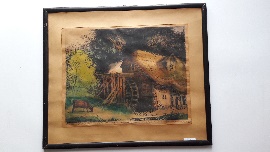 8.Obraz tondo           „ Śpiące dzieci”MB/AH/243 Powierzchnia obrazu zabrudzona,  rama poprzecierana. Autor: A. Schwarzschild; karton, pastel, ok.1919 r.Wymiary: 70 cm x 98 cm-dokumentacja fotograficzna-demontaż-oczyszczenie obrazu-oczyszczenie ramy- wykonanie uzupełnień pozłoty złotem płatkowym- oprawa obrazu w ramę-wykonanie końcowej dokumentacji fotograficznej  i opisowej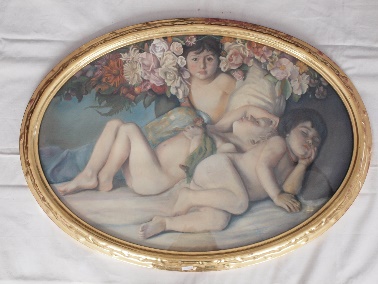 9.Fotografia w ramce (reprodukcja) „Paweł Zakroczymski na łodzi”MB/AH/713Powierzchnia fotografii zabrudzona, passe-partout nieprofesjonalne, rama niewykończona.Wymiary: 27 cm x 45 cm-dokumentacja fotograficzna-demontaż-oczyszczenie fotografii -wykonanie nowego passe-partout-patynowanie ramy- oprawa fotografii w ramę-wykonanie końcowej dokumentacji fotograficznej  i opisowej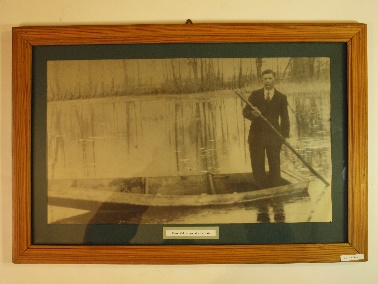 10.Fotografia A. Rogowski w mundurze 11 płk. Ułanów ciechanowskichMB/AH/721Obiekt zabrudzony, przetarcia, ubytki.  Wymiary: 40 cm x 30 cm-dokumentacja fotograficzna-demontaż obiektu- oczyszczenie lica i odwrocia- wykonanie retuszu emulsji fotograficznej- wykonanie rekonstrukcji brakujących fragmentów-wykonanie nowego passe part outoprawa-wykonanie końcowej dokumentacji fotograficznej  i opisowej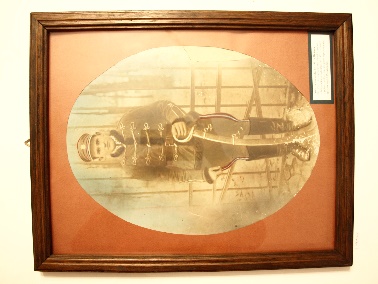 11.Książka Komendy OSP BieżuńMB/AH/1367Obiekt zabrudzony, przetarcia, kartki poluzowane.Wymiary: 35 cm x 20 cm x 2 cm-dokumentacja fotograficzna- oczyszczenie kart  oraz okładki -prace konserwatorsko- introligatorskie-wykonanie końcowej dokumentacji fotograficznej  i opisowej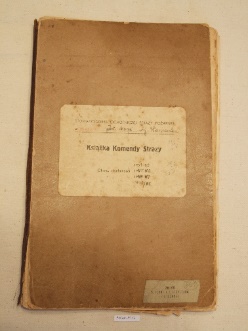 12.TalmudMB/AH/1434Zniszczona okładka, braki, luźne kartki, rozdarcia, ubytki papieru i .skóryWymiary: 31 cm x 23 cm x 3,5 cm-dokumentacja fotograficzna-dezynfekcja i dezynsekcja-oczyszczenie papieru-uzupełnienie braków  papieru-uzupełnienie braków okładki-prace konserwatorsko- introligatorskie-wykonanie końcowej dokumentacji fotograficznej i opisowej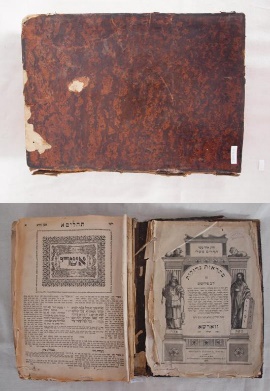 13.Tablice okulistyczne 2 szt.MB/AH/1440Zaplamienia, zniszczone krawędzie, warstwa zewnętrzna brudna i poprzecierana.Wymiary: 50 cm x 29 cm, 62,5 x 30 cm-dokumentacja fotograficzna-dezynfekcja i dezynsekcja-sklejenie pęknięć i rozwarstwień- oczyszczenie-retusze scalające-uzupełnienie braków -wykonanie końcowej dokumentacji fotograficznej i opisowej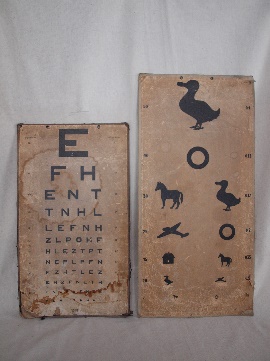 L.p.Nazwa eksponatuNr inwentarzowyStan zachowaniaZakres pracZdjęcie1.Pianino  Arnold FibigerMWM/B/PNN/110Pęknięcia,  wgniecenia mechaniczne, warstwa wykończeniowa brudna i poprzecierana, ubytki okleiny, mechanika uszkodzona, brak kinkietów. Wymiary: 137 cm x 152 cm x 64 cm-dokumentacja fotograficzna-demontaż obiektu-dezynfekcja i dezynsekcja-zdjęcie starej warstwy wykończeniowej-uzupełnienie drobnych ubytków szpachlą akrylową elastyczną-przeszlifowanie całości papierem ściernym o zmniejszającej się gradacji-bejcowanie powierzchni- założenie warstwy wykończeniowej ( czarny połysk)- prace instrumentarskie-montaż obiektu- strojenie instrumentu-wykonanie końcowej dokumentacji fotograficznej i opisowej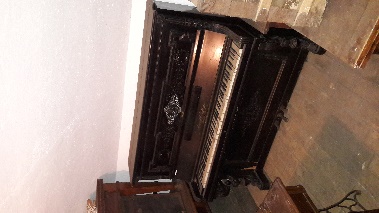 2.Fortepian Antoni HoferMB/AH/2095Pęknięcia,  wgniecenia mechaniczne, warstwa wykończeniowa brudna i poprzecierana, ubytki okleiny,  widoczne otwory wylotowe po kołatkach niesprawna mechanika. Wymiary:91 cm x 138 cm x 223 cm-dokumentacja fotograficzna-demontaż obiektu-dezynfekcja i dezynsekcja-zdjęcie starej warstwy wykończeniowej-uzupełnienie drobnych ubytków szpachlą akrylową elastyczną-przeszlifowanie całości papierem ściernym o zmniejszającej się gradacji-olejowanie powierzchni-bejcowanie powierzchni-politurowanie- prace instrumentarskie-montaż obiektu-strojenie instrumentu-wykonanie końcowej dokumentacji fotograficznej i opisowej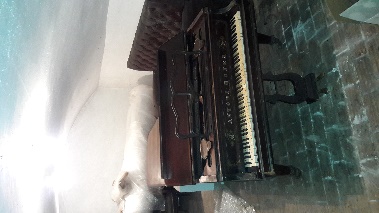 Lp.NazwaNr inwentarzowyStan zachowania i wymiaryZakres pracZdjęcie obiektu1.Zegar ścienny wagowyMB/E/8Warstwa wykończeniowa zabrudzone, rozchwiane połączenia, niesprawny mechanizm.Wymiary: 28 cm x 13,5 cm x 23 cm-dokumentacja fotograficzna-demontaż obiektu-dezynfekcja i dezynsekcja-sklejenie pęknięć i rozchwianych połączeń-uzupełnienie braków -zdjęcie starej warstwy wykończeniowej-uzupełnienie drobnych ubytków szpachlą akrylową elastyczną-przeszlifowanie całości papierem ściernym o zmniejszającej się gradacji-olejowanie powierzchni-politurowanie- naprawa mechanizmu-montaż obiektu-wykonanie końcowej dokumentacji fotograficznej i opisowej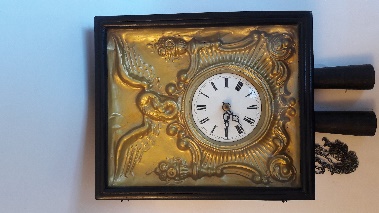 2.Zegar strunowyMB/AH/209Rozchwiane połączenia, pęknięcia, wgniecenia mechaniczne, warstwa wykończeniowa poprzecierana, mechanizm niesprawny, brak tralek. Wymiary: 110 cm x 37 cm x 17 cm-dokumentacja fotograficzna,-demontaż obiektu-dezynfekcja i dezynsekcja-sklejenie pęknięć i rozchwianych połączeń-uzupełnienie ubytków drewna-uzupełnienie brakujących elementów-oczyszczenie  starej warstwy wykończeniowej-uzupełnienie drobnych ubytków szpachlą akrylową elastyczną-przeszlifowanie całości papierem ściernym o zmniejszającej się gradacji-olejowanie powierzchni-politurowanie-montaż obiektu,-naprawa mechanizmu-wykonanie końcowej dokumentacji fotograficznej i opisowej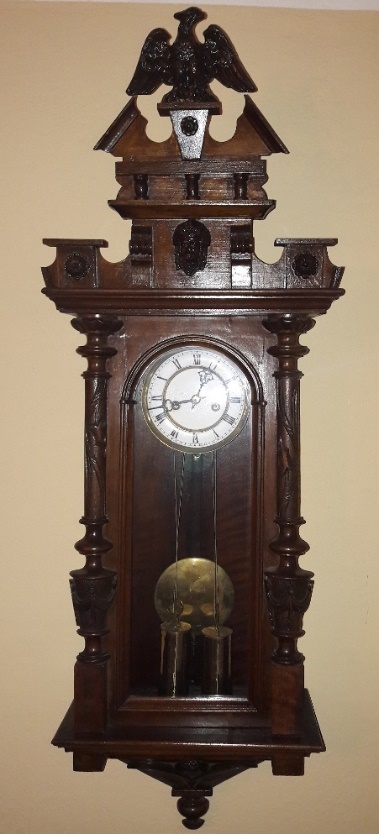 3.Zegar ściennyMB/DP/23Rozchwiane połączenia, pęknięcia, ubytki drewna, wgniecenia mechaniczne, warstwa wykończeniowa brudna i poprzecierana, niesprawny mechanizm.Wymiary:59 cm x 26,2 cm x 13,3 cm-dokumentacja fotograficzna-demontaż obiektu-dezynfekcja i dezynsekcja-sklejenie pęknięć i rozchwianych połączeń-uzupełnienie braków okleiny-zdjęcie starej warstwy wykończeniowej-uzupełnienie drobnych ubytków szpachlą akrylową elastyczną-przeszlifowanie całości papierem ściernym o zmniejszającej się gradacji-olejowanie powierzchni-politurowanie-naprawa  mechanizmu-montaż obiektu-wykonanie końcowej dokumentacji fotograficznej i opisowej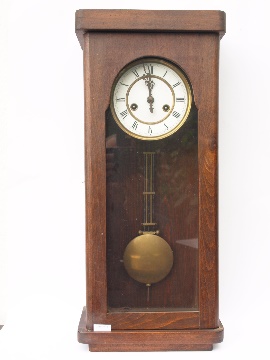 L.p.Nazwa eksponatuNr inwentarzowyStan zachowaniaZakres pracZdjęcie1Torba lekarskaMB/AH/210Obiekt zabrudzony, przetarcia rozdarcia skóry,  roznitowana konstrukcja rączki, brak kluczyka. Wymiary: 21 cm x 39 cm x 23 cm-dokumentacja fotograficzna,-oczyszczenie-nitowanie elementów, -wypolerowanie - woskowanie-dopasowanie kluczyka-zabezpieczenie skóry-wykonanie końcowej dokumentacji fotograficznej i opisowej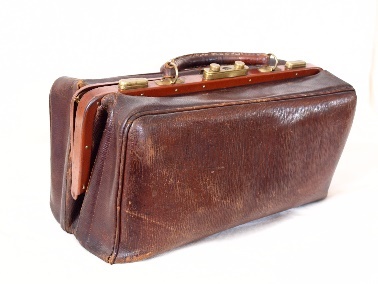 2Torba lekarskaMB/AH/217Obiekt zabrudzony, widoczne ślady korozji, przetarcia i rozdarcia skóry. Wymiary: 21 cm x 41 cm x 18,5 cm-dokumentacja fotograficzna,,-oczyszczenie-usuniecie produktów korozji, -wypolerowanie elementów metalowychi woskowanie-dopasowanie klucza-zabezpieczenie skóry-wykonanie końcowej dokumentacji fotograficznej i opisowej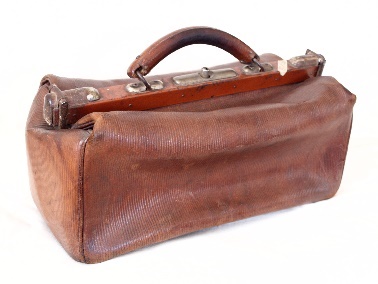 3Torba lekarskaMB/AH/265Obiekt zabrudzony, widoczne ślady korozji, przetarcia i rozdarcia płótna. Wymiary: 30 cm x 26 cm x 50 cm-dokumentacja fotograficzna,-oczyszczenie-usuniecie produktów korozji,-uzupełnienie brakujących fragmentów płótna,-zszycie rozdarć -wypolerowanie elementów metalowychi woskowanie-dopasowanie klucza-wykonanie końcowej dokumentacji fotograficznej i opisowej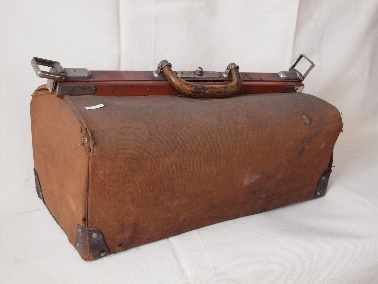 4Torba lekarskaMB/AH/1471Obiekt zabrudzony, widoczne ślady korozji, przetarcia skóry, brak kluczyka. Wymiary: 15,5 cm x17 cm x 36 cm-dokumentacja fotograficzna,-oczyszczenie-retusz przetarć  skóry -wypolerowanie - woskowanie,-dopasowanie kluczyka- zabezpieczenie skóry-wykonanie końcowej dokumentacji fotograficznej i opisowej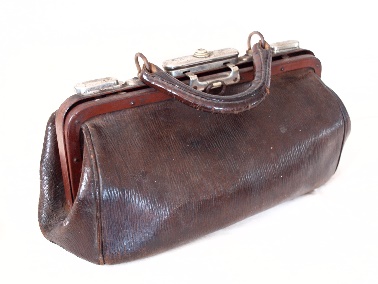 5.Przybornik kosmetyczny ( 12 elementów + etui)MB/AH/682zniszczone etui , skóra poprzecierana, ubytki.Wymiary: 5 cm x 34 cm x 19 cm-dokumentacja fotograficzna-demontaż obiektu-dezynfekcja i dezynsekcja-sklejenie pęknięć i rozchwianych połączeń-uzupełnienie braków skóry-montaż obiektu-zabezpieczenie skór--wykonanie końcowej dokumentacji fotograficznej i opisowej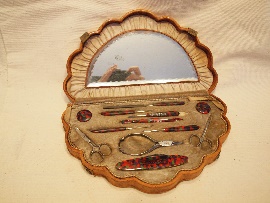 L.p.Nazwa eksponatuNr inwentarzowyStan zachowaniaZakres pracZdjęcie1Cylinder czarny i pudłoMB/AH/139/1-2Obiekt zabrudzony, pudło poprzecierane, rozklejone. Wymiary: 14 cm x 25 cm x 29 cm, 18 cm x 27cm x 33 cm-dokumentacja fotograficzna-demontaż obiektu-oczyszczenie powierzchni, -sklejenie-retusze-naprawa mechanizmu składania cylindra-wykonanie końcowej dokumentacji fotograficznej i opisowej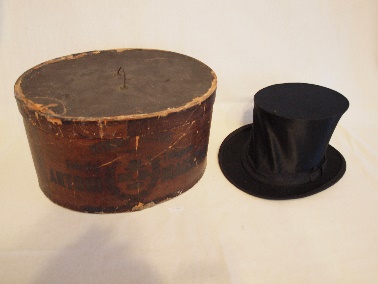 2MelonikMB/AH/147Obiekt brudny, popękany, rozprute elementy. Wymiary: 14 cm x27 cm x 31 cm-dokumentacja fotograficzna-dezynfekcja i dezynsekcja-wykonanie retuszy przetarć, -sklejenie pęknięć - szycie rozprutych elementów - wykonanie końcowej dokumentacji fotograficznej i opisowej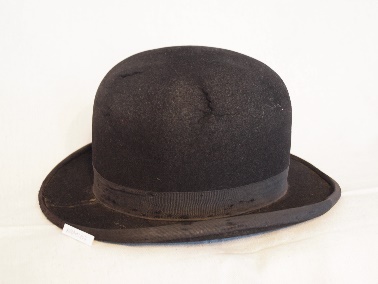 3Atara-haft srebrną niciąMB/AH/171Obiekt zabrudzony, nić srebrna pokryta czarnym nalotem ( siarczek srebra), nić srebrna poprzecierana, z odkrytymi fragmentami bawełnianej osnowy-dokumentacja fotograficzna-dezynfekcja i dezynsekcja-oczyszczenie srebrnej nici z siarczku srebra,  -wzmocnienie bawełnianej osnowy,-zabezpieczenie nici srebrnej  przed działaniem czynników atmosferycznych - wykonanie końcowej dokumentacji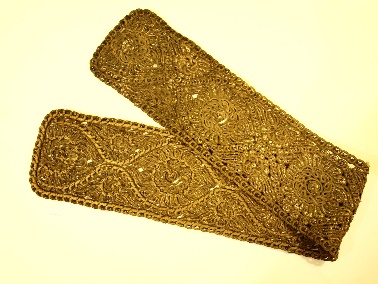 4Aparat do masażuMB/AH/683/1-7Obiekt brudny, poprzecierany ,  widoczne ślady korozji, rozdarcia płótna, mechanizm niesprawny. Wymiary: 12 cm x 34 cm x 21 cm-dokumentacja fotograficzna,-demontaż obiektu,-oczyszczenie-retusz przetarć  -wypolerowanie - woskowanie,-naprawa rozdarć płótna,- naprawa mechanizmu-wykonanie końcowej dokumentacji fotograficznej i opisowej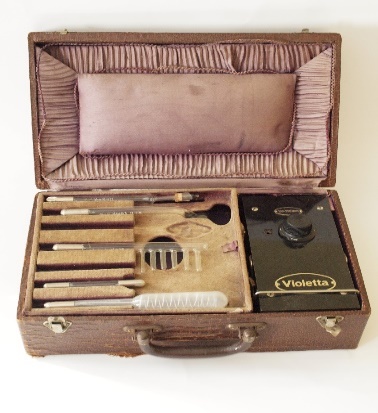 5KłomiaMB/E/44Rozchwiane połączenia, pęknięcia, ubytki, otwory wylotowe po kołatkach, wgniecenia mechaniczne, warstwa wykończeniowa poprzecierana, liczne rozerwania i poprzecierania sznura sieci Wymiary:125 cm x 95 cm-dokumentacja fotograficzna-demontaż obiektu-dezynfekcja i dezynsekcja-sklejenie pęknięć i rozchwianych połączeń-uzupełnienie braków -oczyszczenie -woskowanie-naprawa zniszczonych elementów sieci-wykonanie końcowej dokumentacji fotograficznej i opisowej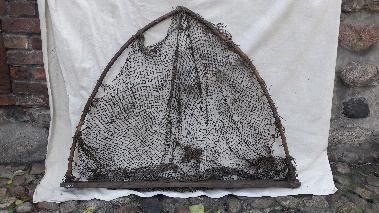 